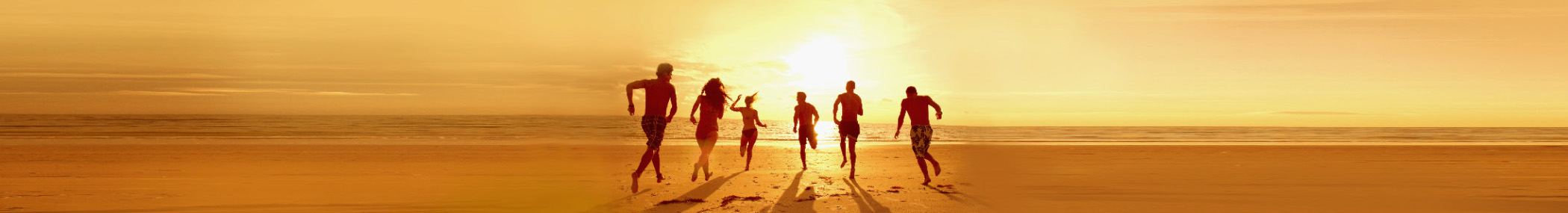 רשימת דברים לארוז לקראת חופשת האביבהערהכדי להוסיף בקלות קטגוריות נוספות, בצע את הפעולות הבאות: 1. לחץ על שם קטגוריה כלשהי ולאחר מכן, בכרטיסיה 'פריסה' תחת 'כלי טבלה', בחר 'טבלה'. 2. בכרטיסיה 'בית', בחר 'העתק' ולאחר מכן הקש Ctrl+End למעבר לסוף המסמך. 3. הקש Enter ולאחר מכן, בכרטיסיה 'בית', בחר 'הדבק'.ביגודמוצרי רחצהמסמכים חשוביםתרופותאביזריםמוצרי חשמל